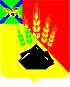                                                     ДУМАМИХАЙЛОВСКОГО МУНИЦИПАЛЬНОГО  РАЙОНА  Р Е Ш Е Н И Е с. Михайловка26.11.2015 г.	                                                                                         № 31    О награждении Почетной грамотой Думы Михайловского муниципального района      Руководствуясь Положением  «О Почетной грамоте Думы Михайловского муниципального района» и на основании  ходатайства управления по вопросам образования администрации Михайловского муниципального района, Дума Михайловского муниципального района					Р Е Ш И Л А:         1. Наградить Почетной грамотой Думы Михайловского муниципального района за значительные успехи в организации и совершенствовании учебного и воспитательного процессов, формирование  интелектуального, культурного и нравственного  развития дличности, большой вклад в практическую подготовку воспитанников  и в связи  с празднованием   25 – летия со дня открытия  МДОБУ детский сад № 32 «Росинка» пгт. Новошахтинский следующих работников:          1.1. Храпко Ларису Ивановну  - воспитателя;          1.2. Чайка Снежану Ивановну -  прачку;         1.3. Почипову Надежду Михайловну - кастеляншу        2. Данное решение вступает в силу со дня его принятия.Председатель Думы Михайловскогомуниципального района                                                            В.В. Ломовцев